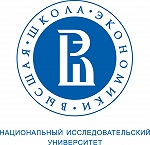 Национальный исследовательский университет «Высшая школа экономики»Нижегородский филиалЛист ознакомленияс локальными нормативными актами(для административно-управленческого, учебно-вспомогательного, административно-хозяйственного персонала)Я, ____________________________________________________________________________,Ф.И.О.настоящим подтверждаю, что до подписания трудового договора ознакомлен(а) с локальными нормативными актами Национального исследовательского университета «Высшая школа экономики» (далее – НИУ ВШЭ, Университет).Я подтверждаю, что указанные локальные нормативные акты мною прочитаны и поняты, все вопросы, касающиеся их содержания, мне разъяснены.Я подтверждаю, что проинформирован и осведомлен о том, что локальные нормативные акты Университета, в том числе, регулирующие трудовые и непосредственно связанные с ними отношения, а также непосредственно связанные с трудовой деятельностью работников, размещаются на корпоративном сайте (портале) НИУ ВШЭ в разделе «Организационно-правовые документы и локальные акты».С Правилами внутреннего трудового распорядка НИУ ВШЭОзнакомлен(а) ______________________			_____________________________(расшифровка подписи –фамилия, инициалы)С локальными нормативными актами НИУ ВШЭОзнакомлен(а) ______________________			_____________________________(расшифровка подписи –фамилия, инициалы)Дата приема на работу в НИУ ВШЭ «__» ____________ 202_г.Правила внутреннего трудового распорядка Национального исследовательского университета «Высшая школа экономики»утверждены ученым советом НИУ ВШЭ 03.03.2017, протокол № 2, и введены в действие приказом НИУ ВШЭ от 23.03.2017№ 6.18.1-01/2303-11 (в действующей редакции)https://www.hse.ru/docs/204448026.html№ п/пНаименование локального нормативного актаРеквизитыСсылка на корпоративный сайт (портал), где размещен локальный нормативный акт1Декларация ценностей НИУ ВШЭпринятаученым советом НИУ ВШЭ 06.12.2013, протокол №50https://www.hse.ru/news/life/105019933.html2Положениеоб обработке персональных данных Национальнымисследовательским университетом «Высшая школа экономики»утверждено приказом НИУ ВШЭ от 02.06.2017 № 6.18.1-01/0206-08(в действующей редакции)https://www.hse.ru/docs/206426922.html3Временное положение об оплате труда работников федерального государственного автономного образовательного учреждения высшего профессионального образования «Национальный исследовательский университет «Высшая школа экономики»утверждено ученым советом НИУ ВШЭ 27.02.2015, протокол № 02, и введено в действиеприказомНИУ ВШЭ от 25.03.2015 № 6.18.1-01/2503-03 (в действующей редакции)https://www.hse.ru/docs/147385999.html4Положение о служебных командировках Национального исследовательского университета «Высшая школа экономики»утверждено и введено в действиеприказом НИУ ВШЭ от 01.06.2016 № 6.18.1-01/0106-08 (в действующей редакции)https://www.hse.ru/docs/184745248.html5Положениео внутриобъектовом и пропускном режиме на объектахНационального исследовательского университета «Высшая школа экономики»утверждено приказом НИУ ВШЭ от 24.03.2014 № 6.18.1-01/2403-01 (в действующей редакции)https://www.hse.ru/docs/118986747.html6Регламент использования сотовой связи работниками ГУ-ВШЭ утвержден приказом ГУ ВШЭ от 29.07.2008 № 31-04/579 (в действующей редакции)https://www.hse.ru/docs/11550192.html7Регламент наполнения и обновления персональных страниц работников, относящихся к категории профессорско-преподавательского состава, научных работников, административно-управленческого, учебно-вспомогательного, административно-хозяйственного и инженерно-технического персонала на корпоративном портале (сайте) Национального исследовательского университета «Высшая школа экономики»утвержден приказом НИУ ВШЭ от 18.06.2015 № 6.18.1-01/1806-06 (в действующей редакции)https://www.hse.ru/docs/152411873.html8Положение о группе высокого профессионального потенциала административно-управленческих работников (кадрового резерва руководящего состава) в федеральном государственном автономном образовательном  учреждении высшего профессионального образования «Национальный исследовательский университет  «Высшая школа экономики»утверждено приказом НИУ ВШЭ от 31.10.2014 № 6.18.1-01/3110-04 (в действующей редакции)https://www.hse.ru/docs/137124961.html9Положение об интеллектуальной собственности Национального исследовательского университета «Высшая школа экономики»утверждено ученым советом НИУ ВШЭ 06.12.2013, протокол № 50, и введено в действие приказом НИУ ВШЭ от 20.12.2013 № 6.18.1-01/2012-03 (в действующей редакции)https://www.hse.ru/docs/109614047.html10Положение о материальном стимулировании в сфере интеллектуальных прав в Национальном исследовательском университете «Высшая школа экономики»утверждено ученым советом НИУ ВШЭ 26.04.2013, протокол № 45, и введено в действие приказом НИУ ВШЭ от 05.06.2013 № 6.18.1-01/0506-03 (в действующей редакции)https://www.hse.ru/docs/86975404.html11Регламент о пропускной системе Национального исследовательского университета «Высшая школа экономики»утвержден приказом НИУ ВШЭ от 24.03.2014 № 6.18.1-01/2403-01 (в действующей редакции)https://www.hse.ru/docs/118987027.html12Регламент рассмотрения обращений граждан в Национальном исследовательском университете «Высшая школа экономики»утвержден приказом НИУ ВШЭ от  19.11.2018 № 6.18.1-01/1911-10(в действующей редакции)https://www.hse.ru/docs/228211518.html13Основы корпоративной политики Государственного университета – Высшей школы экономики в отношении перевода работников из одного структурного подразделения в другое, повторного приема на работу и о возможности работы в одном структурном подразделении лиц, являющихся близкими родственникамиутверждены приказом ГУ-ВШЭ от 12.04.2010 № 31.1-04/303 (в действующей редакции)https://www.hse.ru/docs/17794643.html14Положение о порядке проведения аттестации работников Национального исследовательского университета «Высшая школа экономики», относящихся к административно-управленческому, административно-хозяйственному, учебно-вспомогательному, инженерно-техническому персоналуутверждено приказом НИУ ВШЭ от 06.02.2012№ 6.18.1-06/0602-13 (в действующей редакции) https://www.hse.ru/docs/47708947.html15Антикоррупционная политика Национального исследовательского университета «Высшая школа экономики»утверждена приказом НИУ ВШЭ от 07.05.2018 № 6.18.1-01/0705-01(в действующей редакции)https://www.hse.ru/docs/218854607.html16Регламент организации повышения квалификации работников Национального исследовательского университета «Высшая школа экономики» и его филиаловутвержден приказом НИУ ВШЭ от 09.06.2017 № 6.18.1-01/0906-12 (в действующей редакции)https://www.hse.ru/docs/217277925.html17Регламент организации проведения предварительных при поступлении на работу и периодических медицинских осмотров (обследований) работников Национального исследовательского университета «Высшая школа экономки»утвержден приказом НИУ ВШЭ от 17.07.2019 № 6.18.1-01/1707-07 (в действующей редакции)https://www.hse.ru/docs/300434812.html18Положение о конференции работников и обучающихсяНационального исследовательского университета«Высшая школа экономики»утверждено ученым советом НИУ ВШЭ от 21.12.2018, протокол №13, и введено в действие приказом НИУ ВШЭ от 28.12.2018 №6.18.1-01/2812-21https://www.hse.ru/docs/230159319.html19Положение о стимулировании создания массовых открытых онлайн-курсов в Национальном исследовательском университете «Высшая школа экономики»утверждено ученым советом НИУ ВШЭ 27.09.2019, протокол № 13, и введено в действие приказом НИУ ВШЭ от 28.11.2019№ 6.18.1-01/2811-12(в действующей редакции)https://www.hse.ru/docs/320435562.html20Регламент рассмотрения и отбора заявок работников структурных подразделений Национального исследовательского университета «Высшая школа экономики» на разработку онлайн-курсов за счет средств Национального исследовательского университета «Высшая школа экономики»утвержден приказом НИУ ВШЭот 10.12.2019 № 6.18.1-01/1012-02 (в действующей редакции) https://www.hse.ru/docs/323667294.html21Инструкция о порядке работы в Национальном исследовательском университете «Высшая школа экономики» с документированнойслужебной информацией ограниченного распространения утверждена приказом НИУ ВШЭ от 30.05.2019 №6.18.1-01/3005-05(в действующей редакции)https://www.hse.ru/docs/281651503.html22Положение о Заслуженном работнике Высшей школы экономикиутверждено ученым советом НИУ ВШЭ,21.06.2019, протокол №9, и введено в действие приказом НИУ ВШЭ от 15.07.2019 №6.18.1-01/1507-11(в действующей редакции)https://www.hse.ru/docs/299559972.html23Положение о благодарностях и почетных грамотах Национального исследовательского университета «Высшая школа экономики»утверждено ученым советом НИУ ВШЭ 07.04.2017, протокол № 04, и введено в действие приказом НИУ ВШЭ от 27.04.2017 № 6.18.1-01/2704-22 (в действующей редакции)https://www.hse.ru/docs/205794583.html24Положение о медалях, почетных знаках, почетных званиях и дипломах Национального исследовательского университета «Высшая школа экономики»утверждено ученым советом НИУ ВШЭ 07.04.2017, протокол № 04, и введено в действие приказом НИУ ВШЭ от 27.04.2017 № 6.18.1-01/2704-19 (в действующей редакции)https://www.hse.ru/docs/205794129.html25Регламент предоставления материальной помощи работникам НИУ ВШЭ – Нижний НовгородУтверждено приказом директора НИУ ВШЭ – Нижний Новгород от 04.09.2020 № 8.1.6.3-14/0409-01https://www.hse.ru/docs/401059255.html